ПРЕДСТАВЛЕНИЕот 24 июня 2016 года                                                                                                                № 7В соответствии с пунктом 5.1 раздела I Порядка осуществления внутреннего муниципального финансового контроля в Белоярском районе, городском и сельских поселениях в границах Белоярского района, утвержденного постановлением администрации Белоярского района от 21 января 2014 года № 37 «Об утверждении Порядка осуществления внутреннего муниципального финансового контроля в Белоярском районе, городском и сельских поселениях в границах Белоярского района», пунктом 8 плана контрольной деятельности отдела внутреннего муниципального финансового контроля Комитета по финансам и налоговой политике администрации Белоярского района на 2016 год, утвержденного распоряжением Комитета по финансам и налоговой политике администрации Белоярского района от 18 декабря 2015 года № 11-р «Об утверждении плана контрольной деятельности отдела внутреннего муниципального финансового контроля Комитета по финансам и налоговой политике администрации Белоярского района на 2016 год» проведена проверка использования средств бюджета Белоярского района муниципальным автономным общеобразовательным учреждением Белоярского района «Средняя общеобразовательная школа им. И.Ф. Пермякова с. Полноват» и соблюдения законодательства Российской Федерации и иных нормативных правовых актов, регулирующих бюджетные правоотношения (далее – СОШ с. Полноват), по результатам которого, выявлены следующие нарушения: 1. Согласно представленным протоколам заседаний Наблюдательного совета следует, что заседания Наблюдательного совета проводились с нарушением периодичности их проведения, в 3 квартале 2014 и 2015 годов заседания Наблюдательного совета не проводились.Согласно требованиям пункта 3.5.12 Устава СОШ с. Полноват заседания Наблюдательного совета проводятся по мере необходимости, но не реже одного раза в квартал.2. Предоставленный отчет об исполнении муниципального задания за 2014 год не соответствует форме утвержденной в муниципальном задании.3. Согласно, заключенному соглашения между Комитетом по образованию и СОШ с. Полноват о порядке и условиях предоставления субсидии на финансовое обеспечение выполнения муниципального задания на оказание муниципальных услуг (выполнение работ) СОШ с. Полноват (далее – Соглашение) сумма субсидии на выполнение муниципального задания в 2015 году составила 67 062 208,00 рублей, а фактически предоставлено 67 605 387,50 рублей. В случае внесения изменения в части увеличения утвержденной суммы субсидии в 4 квартале 2015 года дополнительное Соглашение не было заключено.Согласно, заключенному Соглашению сумма субсидии на выполнение муниципального задания в 2014 году составила 51 355,60 тыс. рублей, а фактически предоставлено 56 638,40 тыс. рублей. В случае внесения изменения в части увеличения утвержденной суммы субсидии в 4 квартале 2015 года дополнительное Соглашение не было заключено.Субсидии на выполнение муниципального задания в 2015 году СОШ с. Полноват не соответствуют условиям Соглашения и графику перечисления субсидий на выполнение муниципального задания в  2014-2015 годах. Субсидии на выполнение муниципального задания СОШ с. Полноват предоставлены с нарушением пункта 3.2 Соглашения, согласно которому размер субсидии, сроки предоставления определяются в приложении к Соглашению. 4. План финансово-хозяйственной деятельности СОШ с. Полноват составлен и утвержден на один год в 2014 году.В  соответствии с пунктом  3  приказа Министерства Финансов Российской Федерации от 28 июля 2010 года № 81н «О требованиях к плану финансово-хозяйственной деятельности государственного (муниципального) учреждения», план финансово-хозяйственной деятельности составляется на финансовый год в случае, если закон (решение) о бюджете утверждается на один финансовый год, либо на финансовый год и плановый период, если закон (решение) о бюджете утверждается на очередной финансовый год и плановый период. Бюджет Белоярского района утвержден на 2014 год и плановый период 2015 и 2016 годов (решение Думы Белоярского района 26 ноября 2013 года № 400 «О бюджете Белоярского района на 2014 год и плановый период 2015 и 2016 годов»).  Следовательно, план  финансово-хозяйственной деятельности должен составляться на три года. 5. При сравнении показателей 2015 года, отраженных по строкам «Субсидии на выполнение муниципального задания» в разделе 3 «Показатели по поступлениям и выплатам учреждения» плана финансово-хозяйственной деятельности (63 191 500,00 руб.) и показателя отраженного в отчете 0503737 по графе «Утверждено плановых назначений» (67 605 387,50 руб.) выявлены расхождения в показателях.При сравнении показателей 2014 года, отраженных по строкам «Субсидии на выполнение муниципального задания» в разделе 3 «Показатели по поступлениям и выплатам учреждения» плана финансово-хозяйственной деятельности (50 064 291,59 руб.) и показателя отраженного в отчете 0503737 по графе «Утверждено плановых назначений» (56 638 425,19 руб.) выявлены расхождения в показателях.Выявлено отсутствие своевременной корректировки плана финансово-хозяйственной деятельности, тогда как пунктом 3.1 Порядка составления и утверждения плана финансово-хозяйственной деятельности подведомственного муниципального автономного образовательного учреждения Белоярского района, утвержденного распоряжением комитета по образованию от 28 декабря 2012 года № 415 утверждены условия и порядок внесения изменений в план финансово-хозяйственной деятельности и дальнейшее его утверждение. 6. Работники в большинстве случаев не представляли авансовый отчет о произведенных расходах с приложением подлинников проездных и перевозочных документов в течение трех рабочих дней с даты выхода на работу, например: - подотчетное лицо Коробейникова Л.Д. представила в бухгалтерию 04 августа 2015 года авансовый отчет № 52 от 04 августа 2015 года, отчитаться за произведенные расходы должна была до 16 июля 2015 года;- подотчетное лицо Исаева Л.А. представила в бухгалтерию 14 сентября 2015 года авансовый отчет № 75 от 14 сентября 2015 года, отчитаться за произведенные расходы должна была до 04 сентября 2015 года.Согласно требованиям, изложенным в пункте 4.26 Решения Думы Белоярского района от 08 июня 2006 года  № 42 «О гарантиях и компенсациях для лиц, проживающих в Белоярском районе, работающих в организациях, финансируемых из бюджета Белоярского района» (далее -  Решение Думы Белоярского района № 42), работники должны предоставить авансовый отчет о произведенных расходах с приложением подлинников проездных и перевозочных документов в течение трех рабочих дней с даты выхода на работу.7. Несоблюдение установленного срока возврата неизрасходованных денежных средств, выплаченных в качестве предварительной компенсации проезда к месту использования отпуска и обратно, например: - подотчетное лицо Семенова Н.А. предоставила в бухгалтерию 03 августа 2015 года авансовый отчет № 47 от 03 августа 2015 года, неизрасходованные денежные средства в размере 18 724,00 рублей по авансовому отчету должна была возвратить до 17 августа 2015 года, а внесла в кассу 15 декабря 2015 года по приходному кассовому ордеру № 410;-  подотчетное лицо Назаренко Т.А. предоставила в бухгалтерию 26 августа 2015 года авансовый отчет № 61 от 26 августа 2015 года, неизрасходованные денежные средства в размере 5 342,60 рублей по авансовому отчету должна была возвратить до 09 сентября 2015 года, а внесла в кассу 15 декабря 2015 года по приходному кассовому ордеру № 409.Согласно пункту 4.29 Решения Думы № 42 «Работник в течение двух недель после предоставления авансового отчета обязан в полном объеме возвратить средства, выплаченные ему в качестве предварительной компенсации расходов, в случае, если он не воспользовался ими в целях проезда к месту использования отпуска и обратно, или возвратить разницу в случае превышения авансовой суммы над фактически понесенными расходами».8. Несоблюдение установленного срока окончательного расчета в случае, если фактически понесенные расходы работника (проезда к месту использования отпуска и обратно) оказались больше предварительно предоставленной компенсации, например: - подотчетное лицо Коробейникова Л.Д. представила в бухгалтерию 04 августа 2015 года авансовый отчет № 52 от 04 августа 2015 года, перерасход составил 1 789 рублей. окончательный расчет должен быть произведен до 04 сентября 2015 года, а фактически денежные средства выплачены 12 октября 2015 года по платежному поручению № 322;- подотчетное лицо Батманова Т.А. представила в бухгалтерию 04 августа 2015 года авансовый отчет № 54 от 04 августа 2015 года, перерасход составил 31 994,30 рубля. окончательный расчет должен быть произведен до 04 сентября 2015 года, а фактически денежные средства выплачены 12 октября 2015 года по платежному поручению № 322;- подотчетное лицо Бессонова О.М. представила в бухгалтерию 09 июня 2014 года авансовый отчет № 16 от 09 июня 2014 года, перерасход составил 3 635,10 рубля. окончательный расчет должен быть произведен до 09 июля 2014 года, а фактически денежные средства выплачены 10 сентября 2014 года по платежному поручению № 16.Согласно пункту 4.29 Решения Думы № 42 «В случае если фактически понесенные расходы работника оказались больше предварительно предоставленной компенсации окончательный расчет производится на основании представленных билетов или других документов, указанных в настоящем разделе, в течение месяца со дня представления авансового отчета работником».9. Предоставленные документы к авансовому отчету, не пронумерованы в порядке их записи в авансовом отчете.- авансовый отчет № 47 от 03 августа 2015 года на сумму 146  276,00 рублей;- авансовый отчет № 64 от 02 сентября 2015 года на сумму 5 609,40 рублей.В соответствии с требованиями, изложенными в разделе 3 «Применение и формирование регистров бухгалтерского учета» Приложения 5 приказа Министерства финансов Российской Федерации от 15 декабря 2010 года № 173н  «Об утверждении форм первичных учетных документов и регистров бухгалтерского учета, применяемых органами государственной власти (государственными органами), органами местного самоуправления, органами управления государственными внебюджетными фондами, государственными академиями наук, государственными (муниципальными) учреждениями и методических указаний по их применению», Приложения 5 приказа Министерства финансов Российской Федерации от 30 марта 2015 года № 52н  «Об утверждении форм первичных учетных документов и регистров бухгалтерского учета, применяемых органами государственной власти (государственными органами), органами местного самоуправления, органами управления государственными внебюджетными фондами, государственными муниципальными учреждениями, и методических указаний по их применению» (далее – Приказ № 173н, Приказ № 52н) документы, приложенные к авансовому отчету, нумеруются подотчетным лицом в порядке их записи в отчете.10. Выявлены случаи задержки окончательного расчета при увольнении:-  Кузина Т.В. уволена 31 марта 2015 года, согласно приказу о прекращении (расторжении) действия трудового договора с работником (увольнении) от 13 марта 2015 года № 68 окончательный расчет произведен 10 апреля 2015 года, согласно платежному поручению  № 194 от 10 апреля 2015 года;-  Басырова А.Г. уволена 14 сентября 2015 года, согласно приказу о прекращении (расторжении) действия трудового договора с работником (увольнении) от 09 сентября 2015 года № 287 окончательный расчет произведен 25 сентября 2015 года, согласно платежному поручению № 300 от 25 сентября 2015 года.Согласно статье 140 Трудового кодекса Российской Федерации от 30 декабря 2001 года № 197-ФЗ (далее – ТК РФ) при прекращении трудового договора выплата всех сумм, причитающихся работнику от работодателя, производится в день увольнения работника. Согласно статье 236 ТК РФ при нарушении работодателем установленного срока выплат при увольнении, причитающихся работнику, работодатель обязан выплатить их с уплатой процентов (денежной компенсации) в размере не ниже одной трехсотой действующей в это время ставки рефинансирования Центрального банка Российской Федерации от невыплаченных в срок сумм за каждый день задержки начиная со следующего дня после установленного срока выплаты по день фактического расчета включительно.Данное нарушение ТК РФ имеет признаки административного правонарушения, предусмотренного частью 1 статьи 5.27 Кодекса Российской Федерации об административных правонарушениях от 30 декабря 2001 года № 195-ФЗ (далее – КоАП), нарушение законодательства о труде и об охране труда влечет наложение административного штрафа на должностных лиц в размере от одной тысячи до пяти тысяч рублей, на юридических лиц – от тридцати до пятидесяти тысяч рублей или административное приостановление деятельности на срок до девяноста суток. С учетом изложенного и на основании пункта 7 раздела III Порядка осуществления внутреннего муниципального финансового контроля в Белоярском районе, городском и сельских поселениях в границах Белоярского района, утвержденного постановлением администрации Белоярского района от 21 января 2014 года № 37 «Об утверждении Порядка осуществления внутреннего муниципального финансового контроля в Белоярском районе, городском и сельских поселениях в границах Белоярского района», СОШ с. Полноват, предлагается следующее:- заседания Наблюдательного совета проводить в соответствии с требованиями пункта 3.5.12 Устава СОШ с. Полноват;- годовые отчеты об исполнении муниципального задания представлять в форме утвержденной в муниципальном задании;- субсидии на выполнение муниципального задания перечислять в соответствии с условиями Соглашения и графиком перечисления субсидий на выполнение муниципального задания;- план финансово-хозяйственной деятельности СОШ с. Полноват составлять и утверждать в соответствии с Требованиями к плану финансово-хозяйственной деятельности;- осуществлять контроль за сроками сдачи авансовых отчетов о произведенных расходах с приложением подлинников проездных и перевозочных документов, согласно требованиям, изложенным в пункте 4.26 Решения Думы Белоярского района № 42. В случае когда авансовый отчет не представлен работником в бухгалтерию в установленный срок, данная задолженность может быть удержана из заработной платы работника (часть 2 статья 137 ТК РФ); - осуществлять контроль за возвратом средств подотчетным лицом, выплаченным ему в качестве предварительной компенсации расходов, в случае, если он не воспользовался ими в целях проезда к месту использования отпуска и обратно, или возвратить разницу в случае превышения авансовой суммы над фактически понесенными расходами, согласно пункту 4.29 Решения Думы № 42. В случае когда остаток неиспользованного аванса не возвращен работником в кассу учреждения, данная задолженность может быть удержана из заработной платы работника (часть 2 статья 137 ТК РФ);- осуществлять контроль за сроком окончательного расчета в случае, фактически понесенные расходы работника оказались больше предварительно предоставленной компенсации окончательный расчет производить на основании представленных билетов или других документов, в течение месяца со дня представления авансового отчета работником;- документы, приложенные к авансовому отчету, нумеровать в порядке их записи в отчете, в соответствии с требованиями, изложенными в разделе 3 «Применение и формирование регистров бухгалтерского учета» Приложения 5 Приказа № 173н, Приказа № 52н;- не допускать нарушений норм трудового законодательства, при прекращении трудового договора выплату всех сумм, причитающихся работнику от работодателя, производить в день увольнения работника, согласно статье 140 ТК РФ;- провести профилактическую беседу с работниками СОШ с. Полноват о сроках сдачи авансовых отчетов о произведенных расходах, о сроках возврата неиспользованного аванса;- принять меры дисциплинарной ответственности к лицам ответственным за осуществление финансово-хозяйственной деятельности.Комитету по образованию администрации Белоярского района предлагается усилить контроль за деятельностью СОШ с. Полноват. Выявленные нарушения свидетельствуют о формальном подходе или недостаточности проводимого контроля.О результатах рассмотрения настоящего представления и принятых мерах необходимо письменно проинформировать отдел внутреннего муниципального финансового контроля Комитета по финансам и налоговой политике администрации Белоярского района до 08 июля 2016 года с приложением подтверждающих документов.Начальник отдела внутреннего муниципального финансового контроля                                                     Е.И. Янюшкина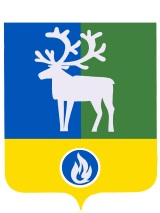 Белоярский район Ханты-Мансийский автономный округ – ЮграАДМИНИСТРАЦИЯ БЕЛОЯРСКОГО РАЙОНАКОМИТЕТ ПО ФИНАНСАМИ НАЛОГОВОЙ ПОЛИТИКЕПредседателю Комитета по образованию администрации Белоярского районаЕ.Ю. ЖдановойДиректору муниципального автономного общеобразовательного учреждения Белоярского района «Средняя общеобразовательная школа им. И.Ф. Пермякова с. Полноват»А.Г. ЛузянинуЦентральная ул., д. 9, г.Белоярский, Ханты-Мансийский автономный округ – Югра, Тюменская область, 628161Тел. 2-22-18, факс 2-30-21 Е-mail: komfin@admbel.ru ОКПО 05228831, ОГРН 1028601521541ИНН/КПП 8611003426/861101001Председателю Комитета по образованию администрации Белоярского районаЕ.Ю. ЖдановойДиректору муниципального автономного общеобразовательного учреждения Белоярского района «Средняя общеобразовательная школа им. И.Ф. Пермякова с. Полноват»А.Г. Лузянинуот ______________2016 года №______на № _______ от ____________________Председателю Комитета по образованию администрации Белоярского районаЕ.Ю. ЖдановойДиректору муниципального автономного общеобразовательного учреждения Белоярского района «Средняя общеобразовательная школа им. И.Ф. Пермякова с. Полноват»А.Г. Лузянину